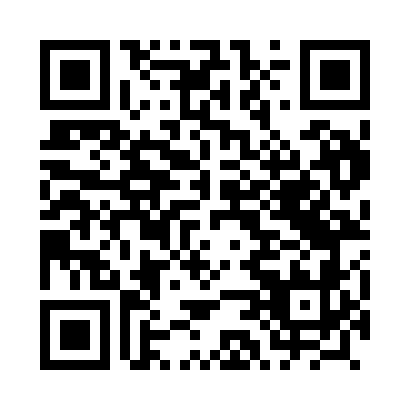 Prayer times for Beznatka, PolandMon 1 Apr 2024 - Tue 30 Apr 2024High Latitude Method: Angle Based RulePrayer Calculation Method: Muslim World LeagueAsar Calculation Method: HanafiPrayer times provided by https://www.salahtimes.comDateDayFajrSunriseDhuhrAsrMaghribIsha1Mon4:266:2212:515:187:209:102Tue4:236:2012:515:197:229:123Wed4:206:1812:505:217:249:144Thu4:186:1612:505:227:259:165Fri4:156:1412:505:237:279:186Sat4:126:1112:495:247:299:217Sun4:096:0912:495:257:309:238Mon4:066:0712:495:267:329:259Tue4:036:0512:495:287:339:2710Wed4:016:0312:485:297:359:3011Thu3:586:0112:485:307:379:3212Fri3:555:5812:485:317:389:3413Sat3:525:5612:485:327:409:3714Sun3:495:5412:475:337:429:3915Mon3:465:5212:475:347:439:4116Tue3:435:5012:475:357:459:4417Wed3:405:4812:475:367:469:4618Thu3:375:4612:465:377:489:4919Fri3:345:4412:465:387:509:5120Sat3:315:4212:465:407:519:5421Sun3:285:4012:465:417:539:5622Mon3:255:3812:465:427:549:5923Tue3:215:3612:455:437:5610:0124Wed3:185:3412:455:447:5810:0425Thu3:155:3212:455:457:5910:0726Fri3:125:3012:455:468:0110:0927Sat3:095:2812:455:478:0310:1228Sun3:055:2612:455:488:0410:1529Mon3:025:2412:455:498:0610:1830Tue2:595:2212:445:508:0710:21